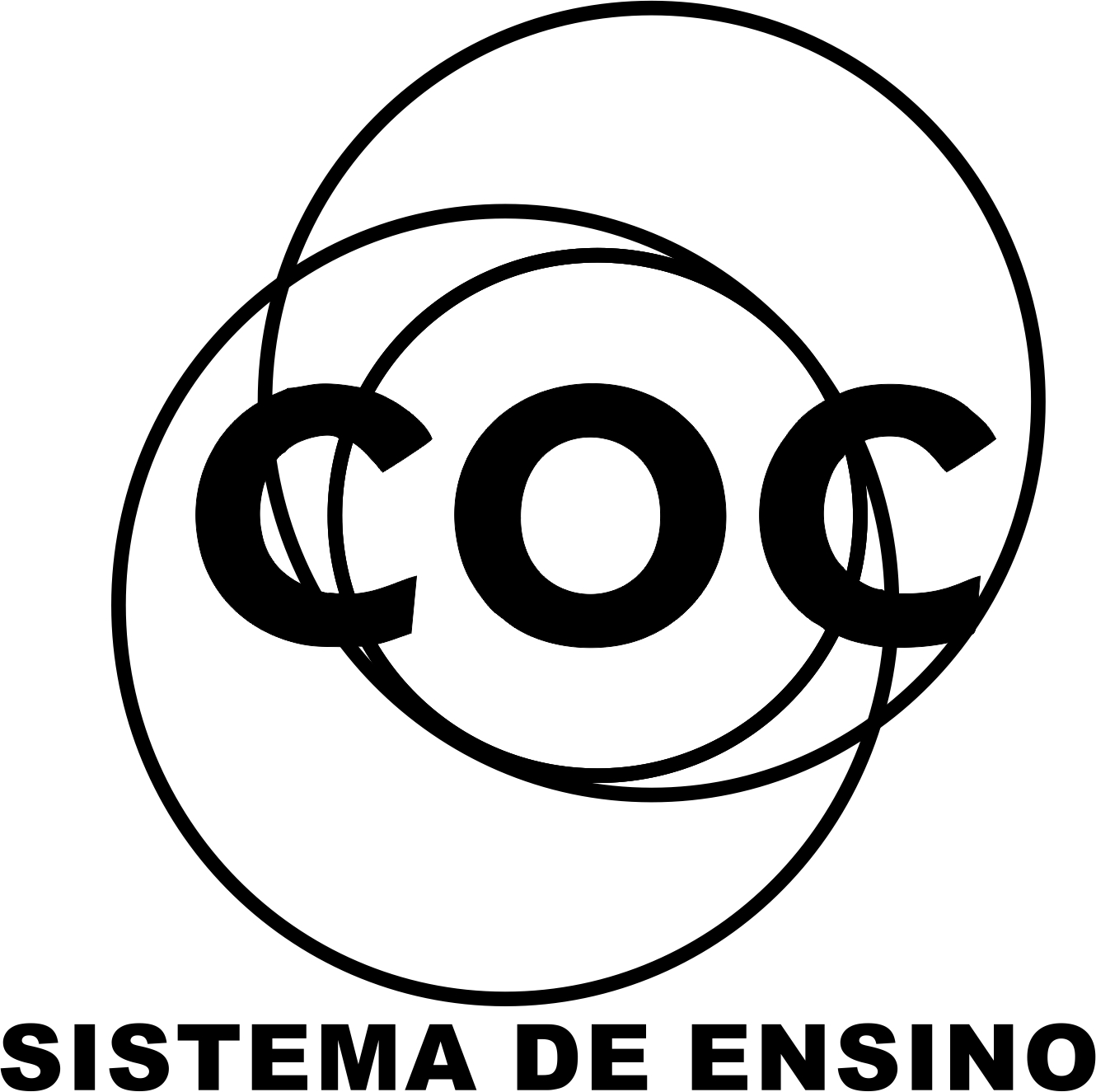 1. O século XIX,foi uma época de transformações.Neste período surgia uma burguesia nova e forte. Paralelamente um novo estilo artístico denominado Neoclassicismo, ou Academicismo. Como era esta arte?(cinco linhas)2- O Neoclassicismo teve como inspiração a arte Greco romana, por isso rejeitou completamente seu estilo artístico anterior. Qual estilo é este?(1 linha)3- As artes acadêmicas vieram para o Brasil através da Missão Artística Francesa. Explique o que foi esta missão e que benefícios ela trouxe para as artes do Brasil. (1 linha)4- UNIV. FED. ESPÍRITO SANTO 2006  A sentença que condiz com o espírito do Neoclassicismo é: A) fragmentação da imagem como dinamismo. B) linhas orgânicas e formas carregadas de adereços. C) clareza como antítese aos exageros subjetivos do Barroco. D) velocidade como espírito do homem moderno. E) interação entre arte e indústria e exploração das possibilidades dos materiais modernos.5- A passagem do século XVIII para o XIX, foi uma época de  tranformações. Quais foram elas?(2 linhas)6- Jaques Louis David, foi condiderado o pintor da Revolução Francesa, retratou cenas históricas de uma forma mais fantaziosa. Escreva o nome de uma das obras deste artista:linhas)Romantismo foi um período que se rebelou contra o Neoclassicismo. Em que aspecto os Românticos eram tão diferentes dos Neoclássicos? (3 linas)8- Quais eram os temas mais expressados na arte romântica que estamos nos referindo?(2 linhas)9-Alguns artistas se destacaram nesta fase, John Constable, Eugene Delacróix, J.M.W. Turner. Escolha um destes três artistas e descreva suas características principais de suas obras.10- As artes acadêmicas vieram para o Brasil através da Missão Artística Francesa. Explique o que foi esta missão e que benefícios ela trouxe para as artes do Brasil.(2 linhas)11- Trabalhou  temas diversos, desde retratos de personalidades, até cenas de horrores de guerra. A obra os Fuzilamentos de três de maio, pertence a ele. Quem é este artista que nos referimos?(2 linhas)12--Seu estilo foi se tornando cada vez mais abstrato a medida que a cor tomava conta de seu sentimento. A obra Estudo das nuvens é de sua autoria. Quem é este artista?(1 linha)